PRESS AND PHOTO ACCREDITATION REQUESTLocal, national and international press coverage of the festival is important for us. We appreciate your contribution and we commit to help those who wish to cover the festival in a professional way.Accredited members of the press receive a “Press” Pass that gives access to the Vivendi VIP Area to meet and speak with artists, organisers and partners of the festival. To receive accreditation, please fill in the form below and return it to festival.laroche@gmail.com. Your Press Pass will be available in the Information Chalet on arrival.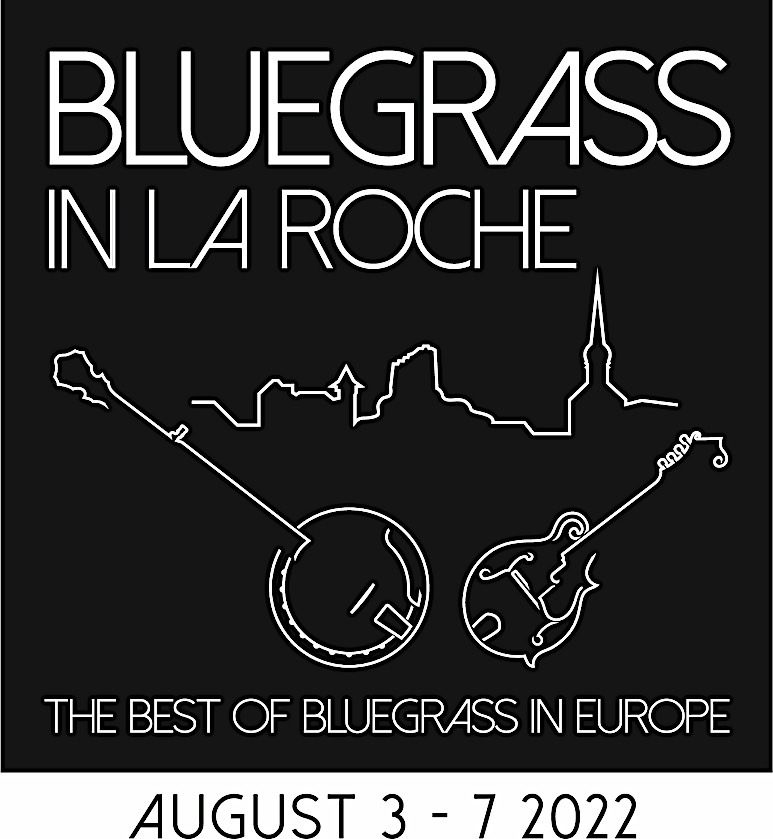 In exchange we ask that you share the results of your work with the festival. La Roche Bluegrass Festival will not use your photos for commercial reasons without prior agreement.I agree to respect my press commitments to La Roche Bluegrass FestivalName   ___________________________________ 	Signature _________________________Please limit you time in the Vivendi tent during periods of large crowds
Note that access to the stage pit is restricted. See over for photography conditionsNameWriter or PhotographerEmail addressCell phoneRegion or CountryTitle of mediaTitle of mediaType of mediaType of mediaPaperFrequencyType of mediaType of mediaAV Air timesSpecialistWebURLGeneralistOtherSpecifyWhat coverage will you give to the festivalBeforeWhat coverage will you give to the festivalDuringWhat coverage will you give to the festivalAfterHow will you share your work with the festivalPDF by emailHow will you share your work with the festivalLink to web pageHow will you share your work with the festivalOtherIf you require a second pass (press or guest) to the Vivendi VIP tent please stateIf you require a second pass (press or guest) to the Vivendi VIP tent please stateName of 2nd personRelation to you or media